Проверено на наличие и соответствие календарному плануЗам.директора по НМР                                Кашкынова Ж.А.Unit 1Unit 1Our ClassOur ClassOur ClassOur ClassOur ClassTeacherTeacherPopova L.OPopova L.OPopova L.OPopova L.OPopova L.ODateDate19,09,2219,09,2219,09,2219,09,2219,09,22Grade 6Grade 6Number Present:Number Present:Number Present:absent:absent:ThemeThemeMeeting peopleMeeting peopleMeeting peopleMeeting peopleMeeting peopleLearning  objectivesLearning  objectives6.3.2.1- ask simple questions to get information about a growing range of general topics6.4.4.1- read independently a limited range of short simple fiction and non-fiction texts;6.4.8.1- use independently familiar paper and digital reference resources to check meaning and extend understanding;6.3.2.1- ask simple questions to get information about a growing range of general topics6.4.4.1- read independently a limited range of short simple fiction and non-fiction texts;6.4.8.1- use independently familiar paper and digital reference resources to check meaning and extend understanding;6.3.2.1- ask simple questions to get information about a growing range of general topics6.4.4.1- read independently a limited range of short simple fiction and non-fiction texts;6.4.8.1- use independently familiar paper and digital reference resources to check meaning and extend understanding;6.3.2.1- ask simple questions to get information about a growing range of general topics6.4.4.1- read independently a limited range of short simple fiction and non-fiction texts;6.4.8.1- use independently familiar paper and digital reference resources to check meaning and extend understanding;6.3.2.1- ask simple questions to get information about a growing range of general topics6.4.4.1- read independently a limited range of short simple fiction and non-fiction texts;6.4.8.1- use independently familiar paper and digital reference resources to check meaning and extend understanding;Lesson objectivesLesson objectivesLearner have to understand how prepositions are used, know the types of interrogative pronounsLearner have to understand how prepositions are used, know the types of interrogative pronounsLearner have to understand how prepositions are used, know the types of interrogative pronounsLearner have to understand how prepositions are used, know the types of interrogative pronounsLearner have to understand how prepositions are used, know the types of interrogative pronounsPlanned activitiesPlanned activitiesPlanned activitiesPlanned activitiesPlanned activitiesPlanned activitiesPlanned activitiesPlanned timingsTeacher actionTeacher actionStudent actionAssessmentAssessmentResourcesBeginning of the lessonWarming-up10 min.Emotional mood I.Greetings. Teacher greets learners.Hello boys and girls, how are you today?That’s goodWhat the weather like today?Do you like this weather?  You can see three smiles on your desks. Please, choose and show me, what mood do you have at the beginning of our lesson?II. Organizational moment.How do you think what the theme of our lesson?The topic of our lesson is « meeting people ».  -Write down the date and the topic of our lesson.-What will we do in our lesson?The aim: This lesson teaches common expressions for meeting people. Through listening and role play the students learn how to introduce themselves and greet other people in both formal and informal situations. Emotional mood I.Greetings. Teacher greets learners.Hello boys and girls, how are you today?That’s goodWhat the weather like today?Do you like this weather?  You can see three smiles on your desks. Please, choose and show me, what mood do you have at the beginning of our lesson?II. Organizational moment.How do you think what the theme of our lesson?The topic of our lesson is « meeting people ».  -Write down the date and the topic of our lesson.-What will we do in our lesson?The aim: This lesson teaches common expressions for meeting people. Through listening and role play the students learn how to introduce themselves and greet other people in both formal and informal situations. Children are positive about the lessonPupils answer the questions-Hello teacher-Fine thanks-Today is…..-Yes, I do/No, I don’tLearners guess the theme of the lesson.Have to listen the dialogues and try to guess the theme.Learners have to understand the aim of the lessonWrite down the date and the topic of the lessonOral comments«The praise» method to evaluateOral comments«The praise» method to evaluatehttps://www.linguahouse.com/ru/esl-lesson-plans/general-english/meeting-peoplebookVisual aids There are two animated videos which can be played as an interesting alternative to the audio dialogues in Ex4.Main partBeginning the lessonWe have new words. Look at the blackboard and repeat after me.What was your home task?While you will write them let’s check up your home taskTask 1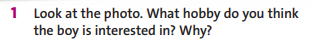 Task 2 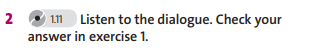 Task 3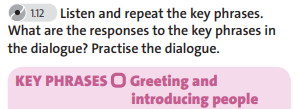 The rule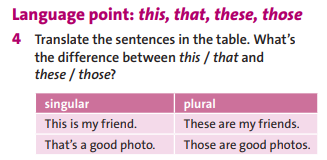 Task 4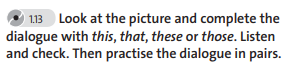 Consolidation of the studied materialMake questionsCan you talk about interrogative pronouns?Can you express your likes and dislikes?Beginning the lessonWe have new words. Look at the blackboard and repeat after me.What was your home task?While you will write them let’s check up your home taskTask 1Task 2 Task 3The ruleTask 4Consolidation of the studied materialMake questionsCan you talk about interrogative pronouns?Can you express your likes and dislikes?Learners have to listen the teacher then open the dictionaries and write new words, then spell them together after the teacher.1)Learners have to show their homework.Learners have to look at the picture and think about what hobby does the boy interested in2)Learners have to listen or read the dialogue then check the answers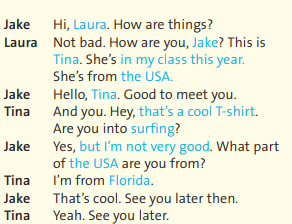 3) Learners have to answer the question orally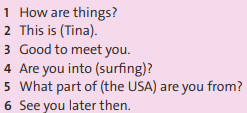 Learners have to understand the ruleThen listen and check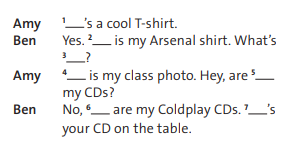 Individually and in written form«The praise» method  to evaluate(похвала)Oral commentsMutual check up Oral commentsIndividually and in written formOral commentsMutual check up Individually and in written form«The praise» method  to evaluate(похвала)Oral commentsMutual check up Oral commentsIndividually and in written formOral commentsMutual check up Visual aidsFlash cardsLaptopDictionarieshandoutblackboardPb p 15Pb p15copybooksPb p 15HandoutSheet of papersBoard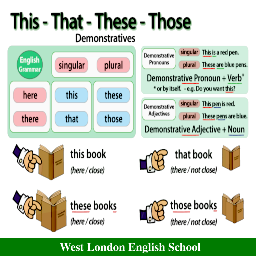 Pb p 15HandoutThe end of the lessonFeedbackI’ll give you a table for every pair “green, yellow, red sheets of paper” complete them with your own thoughts about the lesson.Giving the marks for the lessonI hope you’ll be ready for the next lesson and get a good mark.Home task: words, ex 3,4 p 15FeedbackI’ll give you a table for every pair “green, yellow, red sheets of paper” complete them with your own thoughts about the lesson.Giving the marks for the lessonI hope you’ll be ready for the next lesson and get a good mark.Home task: words, ex 3,4 p 15 Learners complete the table what they know and want to know, knew.Aim:define what they have learnt from today’s lesson.Efficiency:Helps to analyze about their understanding- What has been learned- What remained unclear- What is necessary to work onFeedback:A method of Holly tree.Feedback:A method of Holly tree.A table for Feedback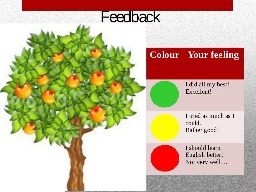 